Žadatel: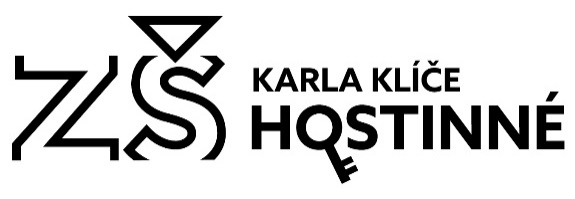 Základní škola Karla Klíče HostinnéHorská 130543 71 HostinnéŽádost o přijetíPodle ustanovení § 49, odst. 1 zákona č. 561/2004 Sb. o předškolním, základním, středním, vyšším odborném a jiném vzdělávání (školský zákon)přihlašuji k povinné školní docházce na Základní škole Karla Klíče HostinnéJméno dítěte	__________________________	Datum narození	________________________V Hostinném dne	_____________________Podpis žadatele	_____________________